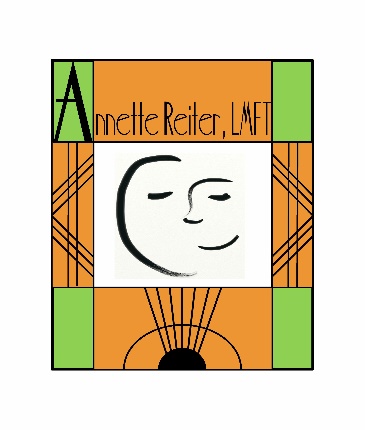 Agreement between Annette Reiter, Inc. & GS 120™ ClientsAnnette Reiter, Inc. agrees to interview and assess the client to arrive at an individualized profile in keeping with his/her interests, aptitudes, personality and values.Annette Reiter, Inc. agrees to generate a GS 120™ with a list of potential careers in keeping with the client’s profile and teach him/her how to begin to explore those careers.The GS 120™ will provide a Summative Report of the assessment results for the client following the self-exploration process.The GS 120™ does not include personal counseling or therapy for clients. However, counseling and/or therapy may be scheduled separately through Annette Reiter, Inc. private practice.There will be no refunds once the GS 120™ testing process has begun.This agreement was reviewed and signed on _________________________________________								Date___________________________________		___________________________________Client Name						 Email___________________________________		___________________________________Phone Number					___________________________________							Mailing Address___________________________________Client Signature_________________________			______________________________Parent’s Signature (if Client is under 18 years of age)	Annette Reiter, Inc.